附件2 报到地点乘车路线武汉帝盛酒店（武汉市汉口江汉路118号，步行街江汉二路，港澳中心，宾馆电话：027-68822666）。交通路线1.武昌火车站——武汉帝盛酒店距离约13公里，打车约20分钟，费用约27元。乘坐地铁4号线（黄金口-武汉火车站），中南路或洪山广场站下车，转乘地铁2号线（光谷广场-天河机场），江汉路A口出站，步行5分钟左右到达到江汉二路口即可。用时50分钟左右。2.武汉火车站——武汉帝盛酒店距离约20公里，打车30分钟，费用约40元。乘坐地铁4号线（武汉火车站-黄金口），中南路或洪山广场站下车，转乘地铁2号线（光谷广场-天河机场），江汉路A口出站，步行5分钟左右到达到江汉二路口即可。用时50分钟左右。3.汉口火车站——武汉帝盛酒店距离约8公里，打车约15分钟，费用约17元。乘坐地铁2号线（天河机场-光谷广场），江汉路A口出站，步行5分钟左右到达到江汉二路口即可。用时20分钟左右。4.天河国际机场——武汉帝盛酒店距离约27公里，打车约33分钟，过路费15元。天河机场，乘坐地铁2号线（天河机场-光谷广场），江汉路A口出站，步行5分钟左右到达到江汉二路口即可。用时50分钟左右。5.公交：江汉路地铁循礼门站：532路，290路，592路解放大道循礼门站：290路，42路，508路，522路，524路，529路京汉大道江汉路站：526路，553路，533路，581路，622路江汉四路站：1路, 402路, 520路，598路, 601路, 608路, 707路, 711路, 801路, 24路, 559路, 727路，38路江汉二路南京路站：4路，24路，402路, 520路, 548路, 559路, 598路, 707路, 608路, 711路, 727路, 801路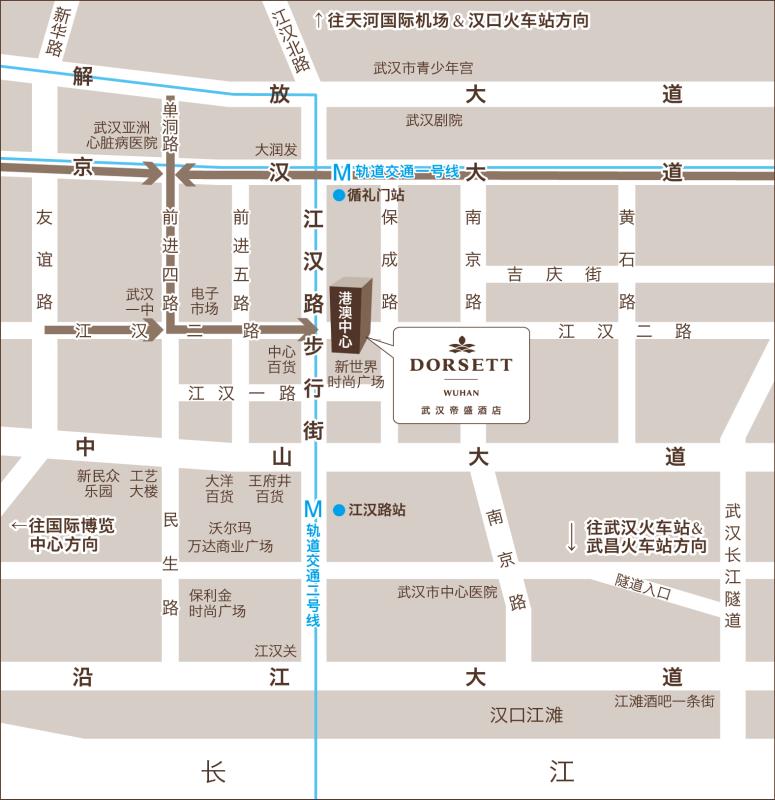 